机密★考试结束前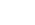 2020年6月份温州市普通高中高考适应性测试语文试题考生须知：1.本试卷分四部分，全卷共8页。满分150分，考试时间150分钟。2.考生答题前，务必将自己的姓名、准考证号用黑色字迹的签字笔或钢笔填写在答题卷上。一、语言文字运用（共20分）1.下列各句中，没有错别字且加点字的注音全都正确的一项是（3分）A.审美是一种高级文化活动， 需要读者体察文本中丰厚蕴藉（jiè） 的人文精神与慑人心魄的艺术魅力， 表达纤（xiān） 细如发的微妙感受。B.爱憎（zēng） 分明、桀傲不驯、不墨守成规的性情非但没有掐断他的人脉， 反而使他创业之路更加顺畅，年纪轻轻便在业界崭露（lù）头角。C.突如其来的疫情使企业资金难以回笼，全球贸易岌岌（jí）可危，因此，不让次生危机拖累（lěi） 人类与病毒较量的脚步也是各国政府工作的当务之急。D.清明祭祀活动既符（fú）合民间礼俗，又是对华夏文明的薪火相传：祭先祖是接受孝亲伦理思想的熏陶（tāo） ， 祭英雄是对中华民族精神的锻造。阅读下面的文字，完成2-3题。（5分）非虚构性文学作品《手上春秋：中国手艺人》一经出版，就荣膺中国图书评论学会2019年4月“中国好书”榜单，好评如潮。【甲】作者采录了五行八作的民间手艺人，如木匠、药师、制茶师、捞纸工、蜀绣传人、壮族女红传人等，书中还特地记录了“中国摩天大楼钢构第一人”陆建新。【乙】他37年扎根建筑施工第一线，餐风宿露，参与了“三个速度”：三天一层楼（深圳国贸）、两天半一层楼（深圳地王）和两天一层楼（广州西塔）的实践。他还主持承建了国内已封顶的100层以上钢构摩天大楼七幢中的四幢，见证了中国超高层建筑从无到有、从有到领先世界的全过程。【丙】作者曾在《自序》中说，这本书一写手艺人经历，二写行当技艺，三写传承难点，以期达到历史与当下、思想与审美、思辨与情感相熔铸的境界。有评论家评价此书：“于田野中保存着民间文化的活态，也埋藏着未被归类、未被概念化的学术资源。”2.文段中加点的词，运用不正确的一项是（3分）A.一经    B.荣膺    C.餐风宿露    D.熔铸3.文段中画线的甲、乙、丙句，标点有误的一项是（2分）A.甲    B.乙    C.丙4.下列各句中，没有语病的一项是（3分）A.日前，在教育部广泛听取各方意见的基础上，报党中央、国务院综合研究同意，确定2020年全国普通高等学校招生统一考试延期一个月举行。B.发挥大数据优势，把数字技术融入到传统行业中，以促进传统产业的转型，加快传统业态的线上线下融合，提升传统产业的竞争，这是传统行业的发展趋势。C.浙江省持续深入实施融资畅通工程，采取以改革创新破难点、以优化服务疏堵点、以分类施策的方式倾力打通金融服务“最后一公里”等措施行之有效。D.源远流长的永嘉学派形成于南宋，其思想根植于古代温州人的民生需要、生存状态和风土人情，一度与朱熹的理学、陆九渊的心学鼎足而立。5.在下面一段文字横线处补写恰当的语句，使整段文字语意完整连贯，内容贴切，逻辑严密，每处不超过15个字。（3分）志愿服务作为一项由志愿者主导的社会行动，就行动属性而言，①，这是它与有偿服务的最根本区别；就行动意义来说，②。作为有偿服务，人们很难从“有偿”中分辨出服务的真实目的，因为从结果来看，③_，这就遮蔽了服务本应具有的道德指向；同时，我们也无法从“有偿”中确知服务带来的多元价值，服务过程中因人与人互动而生成的信任、团结、友爱、互惠等情感价值也都被抽象为单一的可以计算的经济价值。而志愿服务的无偿性特征具有“去遮蔽性”，志愿者以此充分表达自己的价值信仰和道德观念。①__________________________________________________________________②__________________________________________________________________③__________________________________________________________________6.根据“线上课堂满意度与学习效果调查结果示意图”所提供的信息，补充完整调查报告中画线处的内容。要求：语言简明、得体；每空均不超过20字。（6分）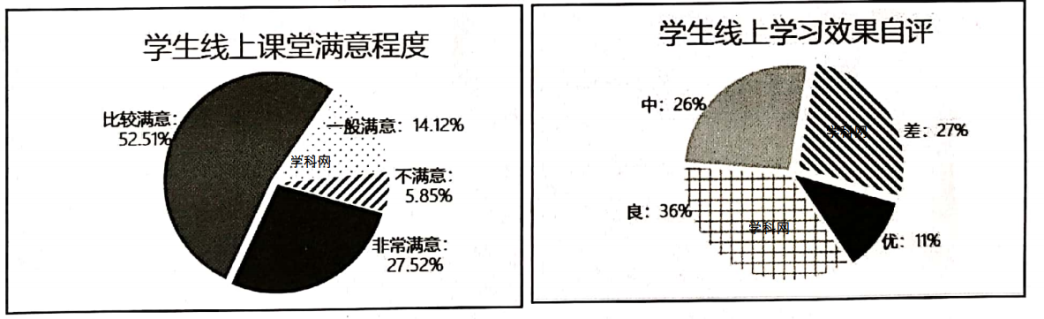 线上课堂满意度与学习效果调查结果示意图二、现代文阅读（共30分）（一）阅读下面的文字，完成7-9题。（10分）材料一：依赖粉丝经济的真人偶像产业越来越容易陷入危机，部分媒体从业者已在开拓虚拟偶像市场。相较真人，虚拟偶像能够排除任何个人生理和心理因素的干扰，人物形象设定不会崩塌。早期，以歌姬和虚拟主播为主的二次元虚拟偶像打开了公众的认知，人们能够一眼分辨出他们的非生物属性。一些二次元虚拟偶像会和粉丝共同讨论未来的设定和形象。但仿真虚拟偶像为了营造近乎“真人”的神秘效果， 常常会有意隐匿“被设计”的痕迹。诞生于硅谷的第一位仿真虚拟偶像LilMiquela以模特的身份“出道”后，收到国际品牌的广告邀约，以照片的形式“现身”秋冬米兰时装周，首支单曲当月冲上“声田”热门榜单，“参演”的视频登上了时代广场的广告牌。最能以假乱真的是，她被赋予了独立人格和自我意识——一位自主、入世的当代女青年。她不仅引领审美和消费，还热衷于在社交媒体上发表对公共事件的观点，话题涵盖种族平权、女权主义、控枪问题等。（摘编自王一越《虚拟偶像开始仿真了》）材料二：虚拟偶像文化的繁荣，是运营者们在更具互动性、参与性和个性特质的新消费主义时代的新一轮布局。大众传媒对于青年一代形象的建构更多是依靠成人的价值观及世界观，在很大程度上，青年处于被动地位。新媒体的诞生使得意义生产的格局发生了巨大的变化，人们既是内容的消费者，同时也是内容的生产者。参与式的内容消费很大程度上满足了青年作为主流文化参与者的媒介想象，有助于缓解青年群体在主流媒介场域中所产生的“失语”焦虑。以洛天依为例，运营方只对其年龄、身高、体重进行了设定，而其核心的角色性格资料，均由粉丝们赋予；且真正让洛天依走红的，恰是由网友们创作的“同人作品”。事实上，虚拟偶像所展示的并非一个纯然的虚拟世界，它的形象及生活场景的建构实则是青年一代将其在日常生活的见闻与感悟进行符号化想象的产物。通过对虚拟偶像形象的建构，青年将自我意识进行投射，使之成为“自我”的符号化拟像。（摘编自黄婷婷《虚拟偶像：媒介化社会的他者想象与自我建构》）材料三：伴随着数字技术特别是人工智能技术的发展成熟，虚拟偶像样态持续演进，技术对虚拟偶像的形塑仍在进行中。以初音未来、洛天依为代表的虚拟歌姬背后的核心技术是语音合成技术，即只需输入音调和歌词就可以生产由电脑合成的类似真人演唱的歌声；同时，全息投影技术为虚拟偶像走向线下空间创造条件，虚拟偶像歌手借助虚拟成像举办演唱会，试图打破二次元与三次元之间的界限。由于动态捕捉、实时渲染、人脸识别和人物建模等多重新技术的应用，新一代仿真虚拟偶像能够以更鲜明的“人格魅力”与粉丝进行多路径互动：不仅可以精准地控制面部表情变化，作出相适应的表情和语音应对，还可以做到实时的才艺展示。更重要的是，虚拟偶像能承载的平台也更多，她们活跃于短视频平台和直播平台，轻松入驻粉丝的手机屏幕，实现实时互动。人工智能对虚拟偶像的赋能更多体现为“赋子智能”，基于“人工智能感官系统”，让虚拟偶像成为具备情感和创作能力、可与人类实现无障碍互动交流的人工智能虚拟偶像。（摘编自喻国明等《试论人工智能时代虚拟偶像的技术赋能与拟象解构》）7.下列对材料中“虚拟偶像”的相关理解，正确的一项是（3分）A.虚拟偶像最初多为歌姬和虚拟主播，这些二次元偶像有时会和粉丝讨论未来的设定，营造了近乎“真人”的效果。B.虚拟偶像被赋予了独立人格和自我意识，不仅能引领审美、消费等方面的风尚，还能在社交媒体上发表观点。C.虚拟偶像的形象建构不单纯来自于运营者们的设定，还源于青年一代对其日常生活中所见所感的符号化想象。D.虚拟偶像打破了二次元与三次元之间的界限，活跃于更广阔的互动承载平台，具有更鲜明的“人格魅力”互动模式。8.下列对材料相关内容的理解和分析，不正确的一项是（3分）A.受生理和心理因素的影响，真人偶像会出现人物形象设定崩塌的情况，这对依赖粉丝经济的真人偶像产业来说是一个不利因素。B.网友们不仅对虚拟歌姬洛天依产生了消费行为，还通过创作“同人作品”等方式参与了生产，所以洛天依才能够真正走红。C.在主流媒介场域中成人的价值观及世界观建构着青年形象，青年群体的话语权相对较低，地位相对被动，易有“失语”的焦虑。D.“人工智能感官系统”的出现使虚拟偶像拥有了从模仿神态、展现才艺走向具备情感与创作能力、与粉丝无障碍互动的可能性。9.哪些因素推动了虚拟偶像产业的发展？根据材料分点概括。（4分）_________________________________________________________________________（二）阅读下面的文字，完成10-13题。（20分）在一朵雪花上轮回许俊文①大雪那天下了大雪。②这是冰心先生说的，也是我祖母说的。我的祖母一生窝在皖东那个浑如一粒豆子的小山村，她压根就不知道这个世界上还有一个叫冰心的老人，与自己说过同样浅显而深刻的话。③大雪那天下的雪，不是小雪，更不是虚构的雪。④那纷纷扬扬的雪花，不偏不倚地偏偏下在“大雪”节气那一天，深藏其中的秘密，又偏偏被有心的冰心和我的祖母发现了。当然，其他人也经历了那场雪，但是，他们只看到了雪，并未将雪与某种恒久的非物质的东西联系起来。我猜想，这两位老人所说的雪，肯定不是同一场雪，它们一个落在北方，一个落在皖东。但是，肯定都是“大雪”那天的雪，且是丰盈的大雪。⑤其实，剥离掉知识和其他后天因素，人在本质属性上对自然的感知力是相差无几的。长年在土地上劳作的人就更胜一筹了。寒冬将尽时，地面上仍零零星星地遗留着一些残雪，像一帖帖脏兮兮的膏药贴在土地上，赖着不肯走。然而，人们却从草丛里蚯蚓翻出的一坨坨新鲜的泥浆，便知道春天已经从地下潜行而至了，并不需要花朵与草芽来证实。又譬如下霜，在我的家乡就不叫下霜或落霜，而是叫上霜。顾名思义，地气虽然看不见，摸不着，但想必是带着细弱的微温袅袅升腾的，在它脱离了大地的母体之后，就不得不接受命运的改造了——气体死了，而一个新的生命却呈现在世人面前。仅凭这一点，当你再吟诵“蒹葭苍苍，白露为霜”时，或许会洞见白露与寒霜背后潜伏着的天道，深邃、精微与传神，真是妙不可言。⑥秋末或初冬的清晨，当人们推开门窗，忽见一地素洁、晶莹的寒花，自会不惊不乍地咕道：哦，上霜了。其实在此之前，他们心中早就有谱了。你别以为乡村杂乱无章，人也活得懵懵懂懂、毛毛糙糙，但是他们却深谙自然之道，一阵风从哪里来往哪里去；一朵杏花早开或迟开几天，一只乌窝垒在高处或地处，他们都能从中窥见奥义。对于霜的认知，我也是从他们那里得来的。一场铺地的严霜君临之前，泥土通常是温润的，天气是晴和的，而空气却十分的干冷。上霜的过程非常微妙，干冷的风像是一根神奇的绣花针或一把刻刀，在潮湿的草叶上，循着叶脉的纹理绣出一朵朵霜花来。这个过程就好比一根链条，缺了哪一节都不行。⑦下雪也是如此。诗人描摹下雪的情景可以大而化之，譬如“晚来天欲雪，能饮一杯无？”。就这么笼统的不着边际。究竟怎么个“欲”法，并没有明说，也不便明说。以我的观察与体验，“天欲雪”是有征兆的，就像一个人饥饿了，空瘪的肚肠自会发出咕咕的鸣响。一场大雪即将登场时，寒风瑟瑟，暮云低垂，大地出奇的缄默，天地之间一片黯淡、浑茫…....⑧祖母把这种现象称之为“捂雪”。大凡浩大场景和重要事件，在它们生发之前总不会把底牌一下子亮出来，它们得慢慢地酝酿、集聚、蓄势。比如这大雪的雪，苍天就把它严严实实地捂在怀里，等捂熟了，捂出了大境界，大气魄，便借着呼呼的风势将衣襟猛地一抖，扑簌簌的雪花自茫茫苍穹而降，飘飘洒洒几百上千里，那阵势，不可谓不宏大、壮阔。⑨此时除了雪，世间的一切都显得渺小了。⑩我就有这种感觉，置身于纷飞或静谧的茫茫雪原中，仿佛有种无声之声让我不得不安静下来。此时，经过过滤的内心是如此的洁净、丰盈，明澈的思绪会不由自主地与莽莽苍苍的宇宙、起起伏伏的人生这类大问题发生联系，愈发感到自己的微不足道。⑪一场又一场的雪，不违时令地飘落大地，就像一位守信践约的故友，它在该来的时候一定会来。一朵来到世间的雪花，循规蹈矩地走着一条上帝设定的路线，它不走偏锋，也不绕道而行，在周而复始的生命轮回中，遵循着自然的律法，它自己也成为别人的律法。⑫在我的故乡豆村，每年都会降下几场雪，一般以小雪居多。细细碎碎的雪花，像撒荞麦面似的，均匀地随风潜入草丛、林薮、池塘，它们落地的声音，窸寒宰宰的，有点近似于春蚕深夜啃食桑叶发出的沙沙声，优雅动听。⑬而我的豆村，人们对天道自然是敬畏的，他们不像城里人活在人造的环境中，因而更接地气。送走了一茬庄稼或一位老人，与一场寒霜和一场大雪都息息相关。他们自觉或不自觉地把自己置于节气的轮回之中。约是七八年前吧，我在寒风刺骨的深冬回到故地，发现几位老人靠着墙根在晒太阳。当时，我没有看到那些已进入冬天的老人的表情上有任何不安与恐惧，相反，他们却个个都保持着豁达、乐观的情绪，他们谈论死亡就像嗑瓜子一样随意。其中一位年长的扯起话头，他说，于大个子要是能熬过去年的那场大雪，也许还能多活一年。在说者的意识里，去年冬天的那场大雪，就是横亘在于大个子命途上的一道大坎。另一位老人则反唇相讥：就算他熬过了去年那场大雪，还有下一场雪呢。这话一经说出，在座的老人都沉默不语了。⑭是的，他们现在正处在“下一场”大雪来临之际。自然界的一场大雪，诗人会说“夜深知雪重，时闻折竹声”。而当“下一场”大雪真的降临大地，这些在冬阳下谈笑的老人，又会有谁像竹子一样被折断呢？似乎只有天知道了。⑮不过，我在次年大雪之后再次回到豆村时，发现去年晒太阳的老人中，又被雪带走了两个。⑯而今，一路穿越过无数次霜降、小雪、大雪的我，已经越来越接近冬天了。有时我会想，属于自己生命里那最后的一场大雪，也许还在某处酝酿着，它肯定会在该出现的时间出现。⑰它是我的终结，也是我的开始。⑱人能够在一朵雪花上轮回，想想，那是一件多么美好的事情！（选自2019年第1期《散文》，有删改）10.理解文中加点词语的含义。（4分）（1）大雪：___________________________________________________________（2分）（2）大雪：___________________________________________________________（2分）11.文章⑤⑥两段写霜，有何用意？（4分）___________________________________________________________12.①③⑨⑰段在原文中都不是独立成段的，有选编者让这四处都独立成段，假设你是该编者，试结合全文，分点阐述如此处理的理由。（6分）13.探究标题“在一朵雪花上的轮回”的丰富意蕴。（6分）三、古代诗文阅读（共40分）（一）阅读下面的文言文，完成14-18题。（20分）西峪草堂记[明]唐顺之灵宝，陕、洛之冲也。环而山者以数十，而西原独当其僻处。西原蔽秦山之南，委蛇数百里，散而薮者以数十，而西峪又独当其最深处。峪口逼仄，始疑路穷，忽然中开，更出异境。茂树浅草，森阴蔽亏，水泉淋，若惊蛇出没草间。其人鹿视而穴居，可二十余家。于是许君廷义游而乐之乃即峪口作草堂于其上仰而眺秦山俯而顾西峪烟云竹树隐见千态不下席而尽取之其胜又于是为最。已亥岁，予见许君①于京师。君为人鬯②达魁岸，尤以兵自雄，余固意其必且为国家建万里勋也。一日与余论草堂之胜，且曰：“吾将去而休于此矣。”余笑而诘之曰：“君不闻马文渊昆弟之相笑者乎？夫嵬才杰士，其所寄意，必于奔漰汹涌之川，巑岏③崔巍之峰，泱漭千里之野，极世间险怪瑰伟超旷之观，然后足以餍其耳目，而发其跌宕濩落不羁之气。若夫耽水竹之清幽，荫树石之蘙荟，此则穷愁枯稿之人。漠然无所振于世，而有以自足其乐于此。夫固各自为尚，而不能两得也。今君试料才气与文渊、少游竟何似？国家且北收河南，南击交酋之颈，假令据鞍跃马，今之人孰能先君者？乃欲乘款段④游闾里，自比少游，其宁可得耶？三门之间，洪河巨石怒而抵击，砰砰磕磕若战鼓然，百里之外有声。而崤、函又秦、汉以来百战故处，过而览者，莫不踌躇慨然想见乎挥戈溅血，虓鸣之雄。此皆险怪瑰伟，世所骇诧，且近在君衣带间，君何不寄意于此，乃欲自托于寂寞，背嵬才杰士之好，而就穷愁枯稿之所乐，此又何说耶？噫嘻，吾知之矣。君居河上，岂尝受河上公语耶？故曰：‘养辨于其讷，藏勇于其怯。’然则君之欲为彼而姑为此也，其有意乎？倏而蠖屈，倏而虎跃，则余不能窥也已。” （选自《荆川先生文集》）【注】①许论，字廷义，曾任右都御史和兵部尚书，后因严嵩父子弄权，被夺官赋闲。②鬯，同“畅”。③巑岏（chuán wán） ， 形容山峰高峻。④款段：马。14.对下列句子中加点词语的解释，不正确的一项是（3分）A.而西原独当其僻处          当：处于B.尤以兵自雄          自雄：感到自豪C.然后足以餍其耳目          餍：满足D.今之人孰能先君者          先：引导15.下列各组句子中，加点词的意义和用法相同的一组是（3分）A.①余笑而诘之曰          ②归而求救国之策B.①必于奔汹涌之川          ②其制稍异于前C.①国家且北收河南          ②过而拜且泣者D.①乃欲自托于寂寞          ②今君乃亡赵走燕16.下列对原文有关内容的概括和赏析，不正确的一项是（3分）A.文章开篇交代灵宝特殊的地理位置，描绘美丽清幽的西峪景色，与下文雄伟壮观的三门之景形成对比，并为下文中对两类人“寄意”之景的议论作铺垫。B.许廷义为人畅达乐观，且富有军事才能，作者对此甚为赞许；但后来却消极辞官，自比少游，并寄情于险怪瑰丽、高远旷达的自然景观，作者对此颇感不解。C.作者本对许延义寄予厚望，但“已亥岁”京城相见时对他去职隐居的想法深感意外。此处“已亥”为中国古代的干支纪年法，该纪年法以60年为一个周期。D.本文紧扣文题，融记叙、描写、议论为一体，由景入事；语言优美精深，情理蕴于其中，隐晦地表达了作者对国之栋梁被弃置不用的焦灼与痛惜之情。17.用“/”给文中画波浪线的文字断句。（3分）于 是 许 君 廷 义 游 而 乐 之 乃 即 峪 口 作 草 堂 于 其 上 仰 而 眺 秦 山 俯 而 顾 西 峪 烟 云 竹 树 隐 见 千 态 不 下 席 而 尽 取 之 其 胜 又 于 是 为 最。18.把文中画线的句子译成现代汉语。（8分）（1）若夫耽水竹之清幽，荫树石之蘙荟，此则穷愁枯稿之人。（4分）___________________________________________________________（2）养辨于其讷，藏勇于其怯。然则君之欲为彼而姑为此也，其有意乎？（4分）___________________________________________________________（二）阅读下面这首词，完成19-20题。（8分）使次安陆寄友人①[唐]刘长卿新年草色远萋萋，久客将归失路蹊。暮雨不知涢口处，春风只到穆陵西。孤城尽日空花落，三户②无人自鸟啼。君在江南相忆否，门前五柳几枝低。【注】①此诗写于安史之乱期间，诗中的“涢（yún）口”“穆陵”都在安陆。②三户：语出《史记·项羽本纪》“楚虽三户，亡秦必楚也”：安陆本楚地，故以“三户”言百姓稀少。19.首联中“______”二字点明诗人的身份，尾联中“_______”二字妙在从对方落笔，呼应诗题。（2分）20.全诗运用多种手法来表达“伤时”之情，请结合颔联和颈联加以赏析。（6分）_______________________________________________________________________________（三）阅读下面的材料，完成21-22题。（6分）材料一：子曰：“志于道，据于德，依于仁，游于艺。”（《论语·微子》）材料二：子夏曰：“仕而优则学，学而优①则仕。”（《论语·子张》）材料三：子曰：“三年学，不至于谷②，不易得也。”（《论语·泰伯》）【注】①优：有余力。②谷：禄。21.“游于艺”的“艺”指六艺，即______、乐、______、御、书、数。（2分）22.“不至于谷，不易得也”历来有两种解释：一是“还做不了官，这种人比较少”，二是“并不存做官的念头，这是难得的”。你认为哪种解释更符合孔子本意？为什么？（4分）_______________________________________________________________________________（四）古诗文默写。（6分）23.补写出下列名篇名句的空缺部分。（只选3小题）（6分）（1）子曰：“志士仁人，_________，__________。”（《论语》）（2）_________，抱明月而长终。_________，托遗响于悲风。（苏轼《赤壁赋》）（3）_________，__________。问君西游何时还？畏途巉岩不可攀。（李白《蜀道难》）（4）臣之辛苦，非独蜀之人士及二州牧伯所见明知，_________，__________。（李密《陈情表》）（5）二十四桥仍在，波心荡，_________，__________，年年知为谁生？（姜夔《扬州慢·淮左名都》）四、作文（60分）24.阅读下面文字，根据要求作文。（60分）代与代之间的理性认知是多代共进的前提。然而在现实中，上一代人对下一代人的评断，往往狭隘；下一代人对上一代人的评议，也常常失之偏颇。针对代际认知的这种现状，你有怎样的体验和思考？请写一篇文章。【注意】①角度自选，立意自定，题目自拟。②明确文体，不得写成诗歌。③不得少于800字。④不得抄袭、套作。2020年6月份温州市普通高中高考适应性测试语文试题参考答案1.C（A项“慑”改为“摄”：B项“傲”改为“骜”； D项“tāo”改为“táo”。）2.B（“荣膺”意为光荣地接受或承当，如“荣膺……称号”，此处应改为“荣登”。）3.B（乙中冒号用错，应改成破折号。）4.D（A项成分残缺，缺主语，应把“在”调到“教育部”后面：B项搭配不当，应改为“提升……竞争力”；C项句式杂糅，应删去“采取”或“行之有效”，在“采取”后面加“的”亦可。）5.①是一项自愿无偿的服务②是道德特征和多元价值的实践承载③都被抽象为获取物质报酬这一目的（评分标准：共3分；1点1分；①体现“无偿”属性即给分；②体现“道德性”“多元价值”意义即给分：③体现“获得物质报酬”目的即给分。）6.调查背景，如：（1）学校全面开展线上授课；（特殊教学模式角度）（2）所有学生都在家进行线上学习；（学生学习方式角度）（3）学校为给后续教学安排提供依据。（学校教学需求角度）（评分标准：共2分：能从一个角度切入且言之成理即给分。）调查结论：线上课堂满意度较高，但学习效果不佳。（评分标准：共2分；描述两张示意图内容的得1分，只描述一张示意图不给分；体现两张图内容并体现关系得2分。）从教师角度出发，如：（1）建议教师加强课后作业的落实监督；（2）希望教师加强课后与学生的线上交流；（3）最好能及时解决学生疑难。就学生自身行为反思，如：（1）学生应保质保量完成作业；（2）有问题学生能主动与老师沟通。（评分标准：共2分，1点1分；建议要有针对性且言之有理，如“提高课堂教学效果”没有针对性，不给分，对老师的无理要求不给分。）7.C（A项“营造了近乎‘真人’的效果”错，此为仿真虚拟偶像的特点；B项“虚拟偶像”错， 原文仅指Lil Miquel a； D项“打破了”“互动模式”错， 原文为“试图打破”， 有“互动”但并无提及“模式”。）8.B（强加因果。原文仅说“同人作品”是洛天依走红的事实条件，材料以洛天依为例说明虚拟偶像真正走红的原因是“消费者们通过对虚拟偶像形象的建构，投射了自我意识，缓解了他们在主流媒介场域中的‘失语’焦虑”。）9.①媒体从业者希望开拓更具稳定性的市场：（从“媒体从业者”角度）②运营者发起新消费主义时代的新布局；（从“运营者”角度）③青年一代参与主流文化的心理需求；（从“消费者”角度）④数字技术特别是人工智能技术的发展成熟。（从“技术”角度）（评分标准：共4分，每点1分，角度准确，意思相近即可。）10.（1）大雪：①自然节气②引申为生命的节点。（与霜降小雪一起构成生命的历程）（2）大雪：①自然之雪②引申为生命的终点。（生命的最后时刻）（评分标准：共4分。每小题各2分，每个词语的两个含义1点1分。）11.（1）承接上文两位老人对大雪那天下大雪现象的认知和感悟，引出下文对雪的思考。（2）更能表现出生活在乡村的人们对自然独特的感知力和敏锐的观察力。（3）丰富了文章内容，细致地呈现了霜形成的过程，写出了隐藏在霜背后的天道，与文章着重写的雪背后的天道构成类比。（评分标准：共4分。第一点1分，第二点1分，第三点2分，意思对即可。）12. （1）从语言风格上看，四句皆简洁质朴，表意丰富。（2）从文章布局上看，风格相近的四句分别处在文章开头中间结尾部分，使文章更富有节奏感。（3）从结构作用上看，四句皆以“雪”为中心，与文题相呼应，并使文章脉络更清晰。（4）从主题呈现上看，前两句写雪，第三句写人在宏大雪境面前的渺小感，第四句由雪的轮回想到人的轮回，逐步呈现，逐步深化，让读者更易把握文章主旨。（评分标准：共6分。每点2分，答出三点得满分，意思对即可。）13. （1）话语的轮回，“大雪那天下了大雪”冰心和我祖母在不同的时间空间都说过。（2）雪花的轮回，从空中落下回归大地，又从大地蒸发回到空中。（3）生命的轮回，生活在大地上的每个人都有自己的定数，遵循着新老交替的定律。（4）自然之道的轮回，节气更替，周而复始遵循亘古不变的自然之法。（评分标准：共6  分。每点2分，答出三点得满分，意思对即可。）14.D（先：动词，超越，超过。）15.D（D项两个“乃”均解释为“竟然，却”。A.连词，表修饰；连词，表承接。B.介词，在；介词，和。C.副词，将要；连词，表并列，并且。）16.B（“寄情于险怪瑰丽、高远旷达的自然景观，这让作者颇感不解”有误。作者认为“嵬才杰士”应该寄情于此类景物，而不应该像许廷义一样寄情于西峪这样的清幽之景。）17.于是许君廷义游而乐之/乃即峪口作草堂于其上/仰而眺秦山/俯而顾西峪/烟云竹树/隐见千态/不下席而尽取之/其胜又于是为最。（评分标准：共3分。必断共7处，断对1处不给分，断对2-3处给1分，断对4-5处给2分，断对6-7处给3分；错断1处不扣分，错断2-3处扣1分，错断4-5处扣2分，错断6-7处扣3分。先给分，后扣分。漏断不计分。）18.（1）至于沉浸在澄澈的山水与幽静的竹林中，隐身在密集的树木与乱石之间的人，这些都是困窘愁苦面容憔悴之人。（评分标准：共4分。①耽：沉浸，沉迷。②荫：遮蔽，藏身，隐身。③穷：困窘，不得志。④判断句式。各1分。意思相近即可。）（2）在（那）木讷中蕴含着善辩，在（那）怯懦中隐藏着勇敢，既然这样，那么许君实际想那样做（为国效力）却暂且这样做（归隐），大概有这种想法吧？（评分标准：共4分。①辨：同“辩”，雄辩，善辩。②讷：木讷，寡言或言语迟钝。③姑：姑且，暂且。④其：大概，表揣测。各1分，意思相近即可。）【参考译文】灵宝，是陕县和洛阳之间的交通要道。群山环绕，有数十座山锋，而唯独西原处在灵宝最偏僻的地方。西原被秦山遮挡，位于秦山之南，弯弯曲曲绵延数百里，有数十片分散的水草地，西峪独处在其最深之处。峪口狭窄，才怀疑到了路的尽头，忽然视野开阔，又出现奇异的境界。树木茂盛，绿草浅浅，树阴遮蔽了空地，潺潺的流水声，就像惊蛇出没于草丛间。那些人惊疑、警惕地注视，并且营穴而居，大约有二十多户人家。许廷义在此游历并感到很快乐，于是沿着峪口在上面建了一座草堂，仰望可以远眺秦山，俯身可以看到西峪。烟云竹树，隐约可见千变万化的形态，坐着就能尽情欣赏这美丽的景色，那里的景色又属这里最美。己亥年，我在京城拜见许君。许君为人畅达，身材高大，他在用兵上尤感自豪，我本来料想他一定会打算为国家建立伟大功勋。一天他与我谈论草堂的美丽，却说：“我将要辞官隐居在此地了。”我笑着反问他说：“您难道没有听到马文渊在嘲笑您吗？那些杰出人士，他们一定会把自己的情感寄托在波涛汹涌的江河，险峻巍峨的高山，广大无边的田野，赏尽这世上险怪瑰丽、高远旷达的景观，这样以后才足以满足耳与眼对美的需求，从而抒发自己身世起伏、沦落失意而又放荡不羁的情怀。至于沉浸在澄澈的山水与幽静的竹林中，隐身在密集的树木与乱石之间的人，这些都是困窘愁苦面容憔悴之人，孤独寂寥不愿在世上有所作为，却在此自得其乐。（每一个人）本来就各有自己崇尚之物，因此不能二者兼得。如今您料想自己在才能上与文渊、少游比，究竟如何？国家将要向北收复黄河以南地区，向南攻打交酋的要害，如果跃上马背驰骋疆场，现在的人谁能超越您呢？您竟然想骑着马在乡间游历，把自己比作少游，怎么能做得到呢？三门之间，洪水猛烈地拍打着巨石，发出砰砰磕磕的巨响，好像战鼓擂响的样子，百里之外都能听到水石撞击之声。而崤函又是秦汉以来诸多战役的老地方，经过这里游览的人，没有不徘徊感慨的，像是看到了战场挥刀溅血的场景和咆哮怒吼的英雄。这些都是奇险瑰丽之景，世人都为之惊骇诧异，况且与您近在咫尺，您为何不将情感寄托在此，竟然想把自己托身于孤寂之中，背离卓越伟大之人的喜好，却享受困厄消极者的快乐，这又有什么可高兴的呢？哎，我知道了。您居住在河上，难道曾经接受过河上公的教诲吗？所以说：“在木讷里蕴含着善辩，在怯懦中隐藏着勇敢。既然这样，那么您想那样做却姑且这样做，大概有这种想法吧？（至于）忽而像尺一样沉沦沮丧，忽而又如猛虎腾跃般奋起，就不是我所能探查得到了。”19.（1）久客（2）相忆（评分标准：共2分。每空1分。）20.①双关（象征、比喻）。颈联中“暮雨”“春风”一语双关，既指自然气候，又指朝廷的恩泽，表达对偏远之地的百姓仍受兵扰之苦的忧虑与同情。②寓情于景。颈联“空花落”“自鸟啼”，描写萧瑟凄清之景，表现安史之乱给国家和人民带来的灾难，表达诗人的沉痛心情。③用典。颔联借“三户”的典故，反映了战乱之地百姓离乱、成为孤城的社会现状，表达诗人的痛惜之情。（评分标准：共6分。每点2分，答出三点，意思相近即可。第①点写出“暮雨”“春风”的比喻义也可给分。）21.（D）礼（2）射（评分标准：共2分。每空1分。）22.示例一：前者更符合。（1）子夏认为学有余力便要做官，做官是孔门弟子的责任，也是检验学问的一种方式。（2）这种解释更突显“学”的实践价值，与孔门提倡的“学以致用”思想相吻合。（3）若按后者那样解释，便是对于做官的否定。这与孔子的教化（“不仕无义”），与孔子诸多弟子都在为官的现实相矛盾。（评分标准：理由每点2分，答出任意两点给4分。）示例二：后者更符合。（1）“学而优则仕”，是说学有余力了可以去做官，做官是实践学问的一种方式，但不是学的最终目的。（或答：子夏还说“仕而优则学”，可见“学”与“仕”并不是手段与目的的关系。）（2）“并不存做官的念头”更突出了儒门强调的“好学”和“乐道”（“志于道”）精神。（3）孔门教育重德重道，而前者的理解却将其固化在以做官为目的的功利教育上，这便误解或窄化了儒家教育。（评分标准：理由每点2分，答出任意两点给4分。）参考译文：材料一：孔子说：“追求正道，执守道德，依据仁爱，游习六艺。”材料二：子夏说：“做官了，有余力便去学习；学习了，有余力便去做官。”材料三：孔子说：“读书三年，并不存做官的念头，这是难得的。”23.（1）无求生以害仁/有杀身以成仁（2）挟飞仙以遨游/知不可乎骤得（3）扪参历井仰胁息/以手抚膺坐长叹（4）皇天后土/实所共鉴（5）冷月无声/念桥边红药（评分标准：共6分。每空1分，有错、漏、增字，该空不得分；只选做3小题，如超过3题，则取前3题计分。）24.（60分）评分标准另附。